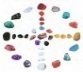 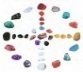 POST Survey(Insert Program Title)(Insert Date)You: The first set of questions are about you. For each sentence, please think about how you are in most situations. 		Circle one response in each row that describes YOU the best. There are no right or wrong answers.Family: The next set of questions is about your family and home life. How much do you agree or disagree with the following statements about your family/home? Circle the answer that fits for you.School: The next questions are about school (middle or high school, college, etc.). If you were not in school over the past 12 months, check the box and skip to the next section about your community.I was not in school (middle school, high school, college, etc.) in the past 12 months.    Community: The next questions are about your community. Friends: The next questions are about your friends. Health: The following questions are about your health.On an average week night, how many hours of sleep do you get? (Please check one box)4 hours or less 5 hours 6 hours 7 hours 8 hours 9 hours 10 hours  or moreDuring the past 7 days, on how many days did you eat breakfast? (Please check one box) 0 days 1 day 2 days 3 days 4 days 5 days 6 days 7 daysDuring the past 7 days, on how many days were you physically active for a total of at least 60 minutes per day? (Add up all the time you spent in any kind of physical activity that increased your heart rate and made you breathe hard some of the time.) (Please check one box)0 days 1 day 2 days 3 days 4 days 5 days 6 days 7 daysThe next set of questions are about your alcohol and/or drug use.Remember that your answers are CONFIDENTIAL and that they will be kept PRIVATE. Your answers will not be shared with your instructors, guardians, or anyone else, 
and NO ONE who sees the survey will know your name.During the past 30 days, on how many days did you have 5 or more drinks of alcohol in a row, that is, within a couple of hours? (Please check one box) I did not drink alcohol in the past 30 days 1 or 2 days 3 to 5 days 6 to 9 days 10 to 19 days20 or more daysThe next question is about big life events. Please check if any of the following have happened to you in the past 3 months:Changed or left schoolMoved to a different home or became homeless (for example, foster care, relatives/friends, shelter, group home, treatment center, etc.)Broke up with a boyfriend or girlfriendOne or more adults important to you had a serious alcohol or drug problemDeath among family/friendsExperienced violence (physical, emotional, sexual, etc.)Other (please describe _______________________________________________________)None of the aboveThe next questions are about harassment and violence.Harassment can include threatening, bullying, online bullying, picking on people, name calling or swearing, offensive notes, texts or graffiti, unwanted touching and physical attacks. During the past 12 months, have you been harassed at school or anywhere else because of any of the following issues? (Pick all that apply)Harassment about your race or ethnic originUnwanted sexual comments or attentionHarassment because someone thought you were gay, lesbian, or bisexualHarassment about your weight, clothes, acne, or other physical characteristicsHarassment about your group of friendsOther reasons (please specify:_________________________________)I have not been harassedDuring the past 12 months, have you been electronically bullied? (Count being bullied through social media, e-mail, chat rooms, instant messaging, websites, or texting.)Yes  NoDuring the past 12 months, how many times were you in a physical fight? (Please check one) 0 times 1 time 2 or 3 times 4 or 5 times 6 or 7 times 8 or 9 times 10 or 11 times 12 or more timesHave you ever been physically abused (like pushed, slapped, or kicked)?  Yes   NoDon't knowDon't want to answerHave you ever been forced to do something sexual that you didn’t want to do? Yes   NoDon't knowDon't want to answerThe next set of questions is about your beliefs and culture. Great job - You’re almost there!
The next set of questions is about suicide and self-harm. These questions are very personal. Remember, your answers will be kept private. If you tell us that you might hurt yourself or someone else,  we will take steps to keep you and others safe.During the past 12 months, did you attempt suicide? I did not attempt suicide in the last 12 months            	 I attempted 1 time 	     I attempted 2 or 3 times 	 I attempted 4 or more timesWhat is your favorite thing to do during the day?________________________________________________________________________________What is one thing you are grateful for?________________________________________________________________________________The next set of questions is about you and different parts of your life. Did you participate in the (insert program title) in the past year? No, I did not participate in the (insert Program) (please skip to the question about age Yes, I did participate in the (insert Program) (please go to the next question about Youth Spirit)What was the most useful thing you learned in the (insert -  Program)?________________________________________________________________________________________________________________________________________________________________________________________________________________________________________________Last, but not least…How old are you? (Please fill in the blank.)			I am __________ years old What is your sex?Female		  Male		  Other (please describe): _____________________  What is your race/ethnicity? (Please choose all that apply to you.)American Indian or Alaska NativeAsian or Pacific Islander Black or African American Hispanic or LatinoWhite Other (please describe): _____________ How do you describe your sexual orientation? (Please choose all that apply.) Straight or heterosexual (attracted to the opposite sex) Lesbian (you are female attracted to other females) or Gay (you are male attracted to other males)Bi-sexual (attracted to both males and females) Two-SpiritOther (please describe): _____________________  Don’t knowChoose not to sayHow honest were you in filling out this survey?I was very honest I was honest much of the time I was honest some of the time I was honest once in a while I was not honest at allTHANK YOU!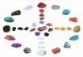 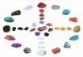 I think I am doing pretty well.None of the timeA little of the timeSome of the timeA lot of the timeMost of the timeAll of the timeI can think of many ways to get the things in life that are most important to me.None of the timeA little of the timeSome of the timeA lot of the timeMost of the timeAll of the timeI am doing just as well as other kids my age.None of the timeA little of the timeSome of the timeA lot of the timeMost of the timeAll of the timeWhen I have a problem, I can come up with lots of ways to solve it.None of the timeA little of the timeSome of the timeA lot of the timeMost of the timeAll of the timeI think the things I have done in the past will help me in the future.None of the timeA little of the timeSome of the timeA lot of the timeMost of the timeAll of the timeEven when others want to quit, I know that I can find ways to solve the problem.None of the timeA little of the timeSome of the timeA lot of the timeMost of the timeAll of the timeMy parents or guardians notice when I am doing a good job and let me know about it.Strongly DisagreeDisagreeAgreeStrongly AgreeI feel safe at home. Strongly DisagreeDisagreeAgreeStrongly AgreeWhen I am not home, a parent or guardian knows where I am and who I am with.Strongly DisagreeDisagreeAgreeStrongly AgreeI enjoy spending time with my family.Strongly DisagreeDisagreeAgreeStrongly AgreeThere is someone in my family I can talk to about anything.Strongly DisagreeDisagreeAgreeStrongly AgreeHow much do you agree or disagree with the following statements about your school? Circle the answer that fits for you.How much do you agree or disagree with the following statements about your school? Circle the answer that fits for you.How much do you agree or disagree with the following statements about your school? Circle the answer that fits for you.How much do you agree or disagree with the following statements about your school? Circle the answer that fits for you.How much do you agree or disagree with the following statements about your school? Circle the answer that fits for you.My teachers notice when I am doing a good job and let me know about it.Strongly DisagreeDisagreeAgreeStrongly AgreeI feel safe at my school.Strongly DisagreeDisagreeAgreeStrongly AgreeI enjoy being at school.Strongly DisagreeDisagreeAgreeStrongly AgreeI try hard in school.Strongly DisagreeDisagreeAgreeStrongly AgreeHow much do you agree or disagree with the following statements about your community? Circle the answer that fits for you.How much do you agree or disagree with the following statements about your community? Circle the answer that fits for you.How much do you agree or disagree with the following statements about your community? Circle the answer that fits for you.How much do you agree or disagree with the following statements about your community? Circle the answer that fits for you.How much do you agree or disagree with the following statements about your community? Circle the answer that fits for you.There is an Elder in my community that I hang out with and go to for advice. Strongly DisagreeDisagreeAgreeStrongly AgreeI feel safe in my community. Strongly DisagreeDisagreeAgreeStrongly AgreeIn the past year (12 months), how many of your friends...? In the past year (12 months), how many of your friends...? In the past year (12 months), how many of your friends...? In the past year (12 months), how many of your friends...? In the past year (12 months), how many of your friends...? Try to do their best?None1 friend2 friends3 or more friendsDo well in school?None1 friend2 friends3 or more friendsCircle the answer about your health that fits best for you.Circle the answer about your health that fits best for you.Circle the answer about your health that fits best for you.Circle the answer about your health that fits best for you.Circle the answer about your health that fits best for you.In general, how good is your physical health? PoorFairGoodExcellentIn general, how good is your mental health? Mental health includes stress, anxiety, depression, and problems with emotions. PoorFairGoodExcellentDuring the past 30 days, on how many days did you… (Circle the answer that fits for you)During the past 30 days, on how many days did you… (Circle the answer that fits for you)During the past 30 days, on how many days did you… (Circle the answer that fits for you)During the past 30 days, on how many days did you… (Circle the answer that fits for you)Smoke cigarettes?  Includes vaping (tobacco) & using chewing tobacco, but NOT ceremonial tobacco use.0 days1 to 10 days11 or more daysDrink alcohol?0 days1 to 10 days11 or more daysUse marijuana? Includes edibles, vaping (marijuana), and smoking0 days1 to 10 days11 or more daysUse non-prescription, over the counter drugs for the feeling they cause? (examples: diet pills, No Doze, cough medicine, etc.)0 days1 to 10 days11 or more daysUse derbisol?0 days1 to 10 days11 or more daysUse prescription drugs (like Vicodin, OxyContin, Tylox, Xanax, Valium, Ritalin, Ambien, etc.) without a doctor’s orders?0 days1 to 10 days11 or more daysUse illegal drugs (like cocaine, meth, inhalants, psychadelics, heroin, etc.)?0 days1 to 10 days11 or more daysPlease circle one answer for each statement.Please circle one answer for each statement.Please circle one answer for each statement.Please circle one answer for each statement.Please circle one answer for each statement.I am proud of my ethnic background.Strongly DisagreeDisagreeAgreeStrongly AgreeI enjoy my community's traditions.Strongly DisagreeDisagreeAgreeStrongly AgreeI feel connected to my own culture, race or ethnic group.Strongly DisagreeDisagreeAgreeStrongly AgreeIt is important to me to have American Indian values and practices, such as respect for elders and generosity.Strongly DisagreeDisagreeAgreeStrongly AgreeSpiritual beliefs are a source of strength for me.Strongly DisagreeDisagreeAgreeStrongly AgreeSometimes people feel so depressed about the future that they may consider attempting suicide; that is, taking some action to end their own life. Sometimes people feel so depressed about the future that they may consider attempting suicide; that is, taking some action to end their own life. Sometimes people feel so depressed about the future that they may consider attempting suicide; that is, taking some action to end their own life. Sometimes people feel so depressed about the future that they may consider attempting suicide; that is, taking some action to end their own life. Sometimes people feel so depressed about the future that they may consider attempting suicide; that is, taking some action to end their own life. How likely are you to seek help                                for a friend who you thought might be depressed or suicidal? VeryLikelySomewhat likelySomewhat unlikelyVery unlikelyHow likely are you to seek help if you were feeling depressed or suicidal? VeryLikelySomewhat likelySomewhat unlikelyVery unlikelyDo you feel confident that you could help a friend or family member who is thinking about suicide?Very ConfidentConfidentNot ConfidentNot Confident at AllPlease circle one answer for each statement.Please circle one answer for each statement.Please circle one answer for each statement.Please circle one answer for each statement.Please circle one answer for each statement.Please circle one answer for each statement.I have people I look up to.Not at allA littleSomewhatQuite a bitA lotGetting an education is important to meNot at allA littleSomewhatQuite a bitA lotMy parent(s)/caregiver(s) know a lot about me (for example, who my friends are, what I like to do).Not at allA littleSomewhatQuite a bitA lotI try to finish what I start.Not at allA littleSomewhatQuite a bitA lotI solve problems without harming myself or others (for example, hitting others, saying nasty things, using drugs and/or being violent).Not at allA littleSomewhatQuite a bitA lotI know where to go in my community to get help.Not at allA littleSomewhatQuite a bitA lotI feel I belong at my school.Not at allA littleSomewhatQuite a bitA lotMy family stands by me during difficult times.Not at allA littleSomewhatQuite a bitA lotMy friends stand by me during difficult times.Not at allA littleSomewhatQuite a bitA lotI am treated fairly in my community.Not at allA littleSomewhatQuite a bitA lotI have opportunities to develop skills that will be useful later in life (like job skills and skills to care for others).Not at allA littleSomewhatQuite a bitA lotI like the way my community celebrates things (like holidays, festivals).Not at allA littleSomewhatQuite a bitA lot